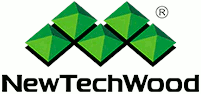 SECTION 07461 (07 46 43)COMPOSITE SIDING - EUROPEAN STYLESDisplay hidden notes to specifier. (Don't know how? Click Here)Copyright 2021 ARCAT, Inc. - All rights reserved** NOTE TO SPECIFIER **  NewTechWood America Incorporated; composite siding.This section is based on the products of NewTechWood America Incorporated, which is located at:15912 International Plaza Dr.Houston, TX 77032Toll Free:  866-728-5273Phone:  281-570-6450Fax:  281-661-1167Email:  request info (inquiry@newtechwood.com)Web:  www.newtechwood.com[Click Here] for additional information. 
NewTechWood is a pioneer in the development and manufacture of composite decking, siding, deck tiles, railing, and other outdoor products. Since its beginnings in 2004, NewTechWood has been on the cutting edge in wood plastic composite technology, to develop products that bring beauty and practicality to spaces worldwide.NewTechWood has earned a worldwide reputation for our manufacture of attractive, innovative, and dependable wood plastic composite materials in a range of great color.NewTechWood is determined to provide its homeowners with unparalleled performance and satisfaction.GENERALSECTION INCLUDES** NOTE TO SPECIFIER **  Delete items below not required for project.Composite Siding.Accessories.RELATED SECTIONS** NOTE TO SPECIFIER ** Delete any sections below not relevant to this project; add others as required.Section 05400 – Cold-Formed Metal Framing.Section 06100 – Rough Carpentry.Section 06160 – Insulating Sheathing.Section 06700 – Composite Decking.REFERENCES** NOTE TO SPECIFIER **  Delete references from the list below that are not actually required by the text of the edited section.ASTM International (ASTM):ASTM D2395 – Standard Test Methods for Specific Gravity of Wood and Wood-Based Materials.ASTM E136 – Standard Test Method for Assessing Combustibility of Materials Using a Vertical Tube Furnace at 750 degrees C.ASTM G154 – Standard Practice for Operating Fluorescent Ultraviolet (UV) Lamp Apparatus for Exposure of Nonmetallic Materials.American Wood Protection Association (AWPA):AWPA E1-09 – Standard Method for Laboratory Evaluation to Determine Resistance to Subterranean Termites.AWPA E10-11 – Standard Method of Testing Wood Preservatives by Laboratory Soil-Block Cultures.California Building Code (CBC):SFM Standard 7A-Materials and Construction Methods for Exterior Wildfire Exposure.Section 701A Scope, Purpose and Application Section 707A – Exterior Covering.Section 707A.3 Exterior Walls.California Residential Code (CRC):CRC Section R337 - Materials and Construction Methods for Exterior Wildlife Exposure.CRC Section R337.7 – Exterior Covering.CRC Section R337.7.3 – Exterior Walls.SUBMITTALSSubmit under provisions of Section 01300.Product Data:Manufacturer's data sheets on each product to be used.Includes but not limited to:  Spec-Data product information sheets, 	Catalog cut-sheets.Color charts.Safety Data Sheets (SDS).Building code evaluation reports.Sample warranty forms.Preparation instructions and recommendations.Storage and handling requirements and recommendations.Typical installation methods.LEED Submittals: Manufacturer’s sustainable design information for obtaining credits toward LEED Certification of this Project by use of specified products.** NOTE TO SPECIFIER **  Delete if not applicable to product type.Verification Samples:  Two representative units of each type, size, pattern and color.Shop Drawings:  Include details of materials, construction and finish. Include relationship with adjacent construction and graphic information specifically prepared for this Project, including:Dimensioned plans, elevations, and construction details indicating full extent of composite decking work complete with substrate construction, decking patterns, attachments, accessories, conditions at adjacent materials, perimeters and penetrations.Verified field dimensions._________.QUALITY ASSURANCEManufacturer Qualifications:  Company specializing in manufacturing products specified in this section with a minimum five years documented experience.Installer Qualifications:  Company specializing in performing Work of this section with minimum two years documented experience with projects of similar scope and complexity.Manufacturer’s authorized dealer-installer.Source Limitations:  Provide each type of product from a single manufacturing source to ensure uniformity.** NOTE TO SPECIFIER **  Include mock-up if the project size or quality warrant the expense. The following is one example of how a mock-up on might be specified. When deciding on the extent of the mock-up, consider all the major different types of work on the project.Mock-Up:  Construct a mock-up with actual materials in sufficient time for Architect’s review and to not delay construction progress. Locate mock-up as acceptable to Architect and provide temporary foundations and support.Intent of mock-up is to demonstrate quality of workmanship and visual appearance.If mock-up is not acceptable, rebuild mock-up until satisfactory results are achieved.Retain mock-up during construction as a standard for comparison with completed work. Do not alter or remove mock-up until work is completed or removal is authorized.PRE-INSTALLATION CONFERENCEConvene a conference approximately two weeks before scheduled commencement of the Work. Attendees shall include Architect, Contractor and trades involved. Agenda shall include schedule, responsibilities, critical path items and approvals.DELIVERY, STORAGE, AND HANDLINGStore and handle in strict compliance with manufacturer's written instructions and recommendations.Protect from damage due to weather, excessive temperature, and construction operations.PROJECT CONDITIONSMaintain environmental conditions (temperature, humidity, and ventilation) within limits recommended by manufacturer for optimum results. Do not install products under environmental conditions outside manufacturer's recommended limits.WARRANTYCommercial Product Warranties: Manufacturer’s commercial series of prorated limited warranties including; 10-years against manufacturing defects of composite siding, 10-years against manufacturing defects of metal clips, 10-years against manufacturing defects of plastic clips, and 10-years against staining and fading of composite siding.Residential Product Warranties: Manufacturer’s residential series of prorated limited warranties including; 25-years against manufacturing defects of composite siding, 20-years against manufacturing defects of metal clips, 15-years against manufacturing defects of plastic clips, and 25-years against staining and fading of composite siding.PRODUCTSMANUFACTURERSAcceptable Manufacturer:  NewTechWood America Incorporated, which is located at:  15912 International Plaza Dr.; Houston, TX 77032; ASD Toll Free:  866-728-5273; Phone:  281-570-6450; Fax:  281-661-1167; Email:  _____; Web:  www.newtechwood.com.** NOTE TO SPECIFIER ** Delete one of the following two paragraphs; coordinate with requirements of Division 1 section on product options and substitutions.Substitutions:  Not permitted.Requests for substitutions will be considered in accordance with provisions of Section 01600.PERFORMANCE REQUIREMENTSDensity (ASTM D2395):  7.2 lb/cu ft (115.3 kg/cu m).California Wildland Urban Interface:  Complies with CBC Section 707A.3 or CRC Section R337.7.3. Requires using a noncombustible exterior wall complying with one of the following:Exterior Wall Covering:  ASTM E136, ignition resistant complying with SFM Standard 12-7A-5.Exterior Wall Assembly:   SFM Standard 12-7A-1.CBC Section 707A.3 or 2016 CRC Section R337.7.3 allows use of one layer of 5/8-inch-thick, Type X gypsum sheathing applied behind the exterior covering or cladding on the exterior side of the framing assembly to comply with SFM Standard 12-7A-1.COMPOSITE SIDINGBasis of Design:  Ultrashield Naturale Composite Siding; as manufactured by NewTechWood America Incorporated.Description:  Composite siding boards composed of a recycled hardwood fiber and high-density polyethylene (HDPE) core encased in 1/64 inch (0.5 mm) to 1/32 inch (0.7 mm) thick UV and stain resistant plastic shell with core to shell co-extruded under high temperature forming a single combined product.** NOTE TO SPECIFIER **  Delete profile style, profile, configuration, and color options not required.Profile Style:  UH46; European style, Norwegian board.Board Size:  4.8 inches (121.5 mm) wide by 1.0 inch (25 mm) thick by 16 feet (4877 mm) long.Trim:  Fabricated from same material as siding boards; match siding color.For profile style UH46 European style, Norwegian board.Board End Fascia:  3.0 x 2.1 in (75 x 54 mm).Board Corner Fascia:  3.0 x 3.1 in (75 x 77.5 mm)Profile Style:  UH58; European style Belgian board.Board Size:  7.7 inches (196.5 mm) wide by 1.0 inch (25 mm) thick by 16 feet (4877 mm) long.Trim:  Fabricated from same material as siding boards; match siding color.For profile style UH58 European style Belgian board.End Fascia:  3.5 x 2.1 in (90 x 54 mm)Corner Fascia:  5.7 x 4.4 in (145 x 112.5 mm)Profile:  Flush, tongue and groove.Profile:  As indicated on Drawings.Profile:  _____.Texture:  Embossed wood grain one side, smooth one side.Configuration:  _____.Configuration:  As indicated on Drawings.Color:  Peruvian Teak.Color:  Brazilian Ipe.Color:  To be selected by Architect from Manufacturer’s selection.Finish:  Matte.Installation Method:  Rain screen; offset 1 inch (25.4 mm) from face of substrate; installed on furring with metal clips.ACCESSORIES** NOTE TO SPECIFIER **  Delete options not required.Starter Strips:  Extruded aluminum, for attachment of bottom course of siding board to substrate.** NOTE TO SPECIFIER **  Delete length option not required.Length:  36 inches (914 mm).Length:  108 inches (2743 mm).Siding Clips:  Extruded aluminum for attachment of siding boards to substrate.End Plugs:  11/16 inch (18 mm) diameter by 5/16 inch (8 mm) thick, rubber spacers for providing 1 inch (25 mm) offset behind top course of siding board.Fasteners:  Type and size furnished or recommended by manufacturer.EXECUTIONEXAMINATIONDo not begin installation until substrates have been properly constructed and prepared.If substrate preparation is the responsibility of another installer, notify Architect in writing of unsatisfactory preparation before proceeding.PREPARATIONClean surfaces thoroughly prior to installation.Prepare surfaces using the methods recommended by the manufacturer for achieving the best result for the substrate under the project conditions.INSTALLATIONInstall in accordance with manufacturer's instructions, approved submittals, and in proper relationship with adjacent construction.FIELD QUALITY CONTROLField Inspection:  Coordinate field inspection in accordance with appropriate sections in Division 01.CLEANING AND PROTECTIONClean products in accordance with the manufacturer’s recommendations. Touch-up, repair or replace damaged products before Substantial Completion.END OF SECTION